花蓮縣秀林鄉富世國小附設幼兒園104學年度幼兒園104年第2學期午餐照片5月5日星期四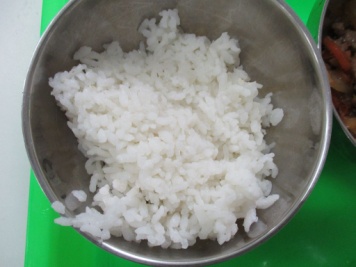 主食~白飯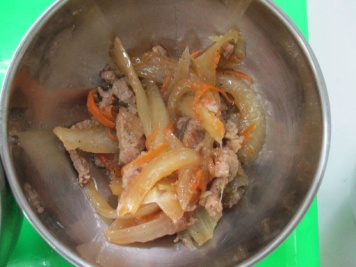 洋蔥豬柳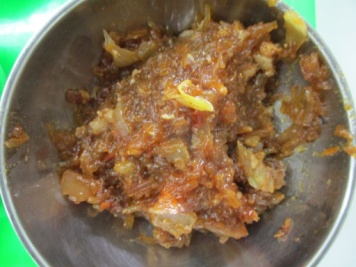 炸醬冬粉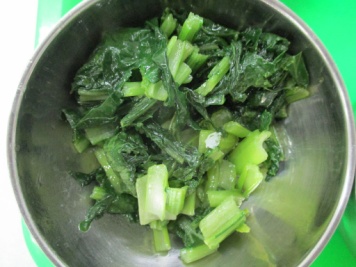 時蔬~油菜 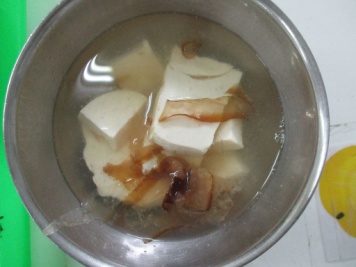 味增豆腐湯